ПРЕДМЕТ: 	Одговор на постављена питања по ЈН бр. 97/2014 - резервни делови и услуге –турбина А1  Поштовани,На основу члана 63. ставови 2. и 3. ЗЈН (Сл. гласник РС 124/12) достављамо Вам одговоре на постављено питање: Питање 1: Како у тендерској документацији нигдје не постоји датум почетка и завршетка ремонта (зна се само крајњи рок испоруке резервних дијелова за дан 01.08.2014.), молимо да нам наведете датум почетка радова.Одговор 1: Датумом почетка радова сматра се дан заустављања блока за ремонт-20.јун 2014. ГодинеПитање 2: Према тендерској документацији, Извођач нема у обавези демонтажу и монтажу изолације турбине (то је обавеза ТЕНТ А), док се за поправак даје вријеме од 100 дана. Захтијевамо да нам наведете колико времена је предвиђено за хлађење турбине, такође и колико времена је планирано за демонтажу и монтажу изолације. Ови подаци су уобичајено потребни за стварање поузданог распореда који је обавезан прилог понуди.Одговор 2: Време трајања радова је 100 дана почевши од датума почетка радова. Време неопходно за хлађење турбине и демонтажу турбинске изолације је 12 дана од дана заустављања турбине (20.јун). Време потребно за монтажу турбинске изолације и ,, hladan commissioning’’ износи 15 дана, тј сви радови ремонтни радови на турбини морају бити завршени 15 дана пре термина завршетка радова. Питање 3: Што се тиче услуге “процјене преосталог радног века турбоагрегата”, молимо вас да дате јасне и недвосмислене границе онога што спада у дјелокруг процјене компонената турбине. Да ли опсег процјене укључује и цјевовод, ако је тако , наведите тачно шта, односно који дио цјевовода. Да ли дјелокруг укључује уклањање пукотина на тијелу вентила и кућишту турбине, односно које видове санације пукотина, уколико се исте препознају прииком инспекције?Одговор 3:	Границе постројења које подлежу испитивању за процену преосталог радног века турбине подразумевају пароупусне пароводе турбина високог и средњег притиска са припадајућим регулационим вентилима (кућишта и тела вентила), турбину у ужем смислу, као и кућишта и тела стоп и заштитних вентила. Испитивања преструјних паровода турбине високог притиска (од стоп вентила до регулационих вентила) и турбине средњег притиска (од заштитних вентила до регулационих вентила), као испитивања и паровода турбинских одузимања и паровода топлификације нису предмет процене преосталог радног века турбине. На бази налаза добијених испитивањима, понуђач је у обавези да предложи вид санације за сваки од детектованих налаза, а санација истих је обавеза наручиоца.Питање 4: На страни 18/89 тендерске документације у тачци 3.20 у трећем пасусу стоји “Када понуђач достави доказ да нуди добра домаћег пориијекла….”. Молимо да нам недвосмислено одговорите шта представља доказ да је предметна опрема домаћег поријекла. Није нам познато да се у овом тренутку у Р Србији производи сва предметна опрема по овом тендер.Одговор 4: Доказ који је потребно доставити је уверење о домаћем пореклу робе  које издаје Привредна комора Србије.Предност дата чланом 86.  ст. 1. до 4 ЗЈН у поступцима јавних набавки у којима учествују понуђачи из држава потписница Споразума о слободној трговини у централној Европи (CEFTA 2006) примењује се сходно одредбама тог споразума. Питање 5: CEFTA споразум  (обавезујући за Р Србију као потписницу) омогућава ширење тржишта за све производе, али и трговину под истим условима за све произвођаче, проширује и модернизује домен слободне трговине, отвара веће тржиште за трговину и инвестиције и ствара институције надлежне да управљају у овој области. Споразумом је предвиђена либерализација јавних набавки и привлачење инвестиција у земље потписнице, а повећава се и шанса за излазак на европска тржишта по преференцијалном, повлашћеном третману. Имајући у виду претходно речено, контрадикторно схватамо истовремену примјену преференцијалног третмана домаћег и одредби CEFTA споразума.   Одговор 5:Поменута примена се односи на ситуације када постоји страни понуђач који није потписник:  Споразума CEFTA 2006, Споразума о стабилизацији и придруживању EU, Споразума са Турском, споразум са Руском Федерацијом и Споразум са државама EFTA.Овим путем Вас обавештавамо да се наведено појашњење сматра саставним делом конкурсне документације  за предметну јавну набавку.У Обреновцу,09.04.2014.годинеКОМИСИЈА ЗА ЈАВНУ НАБАВКУ 97/2014     ...................................................................................................................................................................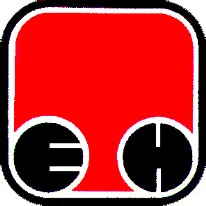 Електропривреда Србије  - ЕПСПривредно ДруштвоТермоелектране Никола Тесла,  Обреновац